Miteinander nah sein. Künstlerische Darstellungen von Familie, Beziehung und GemeinschaftEINFÜHRUNG„Wer zueinander gehört oder sich als zusammengehörig empfindet, schließt eine Verbindung, geht ein Verhältnis ein, das für immer, für eine begrenzte Zeit oder nur für einen Moment ein gegenseitiges ist.“Für den Podcast Miteinander nah sein soll eine neue Folge mit dem Schwerpunkt Familien-, Beziehungs- und Gemeinschaftsbilder in der Kunst produziert werden. Die Redaktion will dabei künstlerische Darstellungsformen von Familie, Beziehung und Gemeinschaft zwischen dem 19. und 21. Jahrhundert (siehe M1) in den Blick nehmen. Sie setzt sich für diese Folge das Ziel, sowohl eine Vielfalt von Identitäten und Beziehungsformen im Kontext von Zeitgeschehen und Gesellschaft als auch den Wandel der Kunst (siehe M2) in ihren differenzierten Erscheinungsformen bis zur heutigen Gegenwart zu thematisieren und zu diskutieren. Im Zuge der Veröffentlichung und Verbreitung des Podcasts soll ebenso ein Motiv für ein passendes Cover gestaltet werden.AUFGABEN1. Eine Podcastfolge entwickeln und produzieren | ZweierarbeitEntwickeln Sie zu zweit die oben beschriebene Folge für den Podcast Miteinander nah sein, indem Sie diese als Audiodatei produzieren. Berücksichtigen Sie dabei folgende Aspekte: Inhaltliche Kriterien eine Darstellungsvielfalt von Familien-, Beziehungs- und Gemeinschaftsformen in künstlerischen Arbeiten (mindestens fünf künstlerische Arbeiten aus M1) aufzeigenden Wandel des Kunstbegriffs (Veränderungen künstlerischer Darstellungsformen zwischen dem 19. und 21. Jahrhundert) darstellen (siehe M2 und M4)künstlerische Darstellungen von Identitäten und Beziehungsformen im Kontext von Zeitgeschehen und Gesellschaft erläutern eine ausgewählte Arbeit als komplexes Material-, Form- und Inhaltsgefüge analysieren und vor dem Hintergrund soziokultureller Aspekte reflektierensoziale Vorbildfunktionen künstlerischer Arbeiten diskutieren  Formale Kriterien Dauer der Folge (mindestens 20 Minuten)Qualität und Bearbeitung der Aufnahme (Sound, Stimme, Schnitt)ansprechende Gestaltung der PodcastfolgeBeachtung der Urheber- und Persönlichkeitsrechte (siehe M4)stringenter Aufbau inklusive Storyboard (Nachvollziehbarkeit)2. Bildmotive für ein Podcast-Cover gestalten | Einzel- und Zweierarbeit2.1 Das Thema erkunden | EinzelarbeitVor Ihnen liegt eine Auswahl an künstlerischen Darstellungen (M1) und Magazinen (M5), die unterschiedliche Formen von Familie, Beziehungen und Gemeinschaft abbilden und thematisieren. Erkunden Sie die Thematik des Podcasts Miteinander nah sein auf eine spielerische und experimentelle Weise. Visualisieren Sie ihre Gedanken und Überlegungen in Form eines Wahrnehmungskonzeptpapiers (M3) in einem selbst gewählten Format. Nutzen Sie in diesem Zusammenhang das vor Ihnen liegende Material. 2.2 Bildmotive gestalten | ZweierarbeitGestalten Sie auf Grundlage Ihrer formalen und inhaltlichen Überlegungen aus 2.1 eine Reihe aus drei Bildmotiven, die als mögliches Podcast-Cover verwendet werden könnten. Berücksichtigen Sie dabei folgende Kriterien: • thematischer Bezug und vertiefter Grad der Auseinandersetzung• quadratisches Format (mindestens 20 x 20 cm)• differenzierte mediale Darstellungsformen innerhalb der Bildreihe• angemessener Bildaufbau und differenzierte Bildgestaltung2.3 Bildmotive präsentieren und reflektieren | ZweierarbeitPräsentieren Sie Ihre Bildmotive. Erläutern Sie in diesem Zusammenhang die inhaltliche Ausrichtung Ihrer Bildreihe vor dem Hintergrund des Podcast-Themas.MATERIALM1 Künstlerische Darstellungen von Familie, Beziehung und GemeinschaftM2 Der Kunstbegriff im Wandel (19. bis 21. Jahrhundert) M3 Impulse | Möglichkeiten eines Wahrnehmungskonzeptpapiers M4 vertiefende Materialien zu den Themen Kunstbegriff und PodcastM5 Magazin fluter. der Bundeszentrale für politische Bildung zu folgenden Themen: Familie (Heft 49/2013), Freundschaft (Heft 73/2019) und Solidarität (Heft 55/2007)M1 Künstlerische Darstellungen von Familie, Beziehung und Gemeinschaft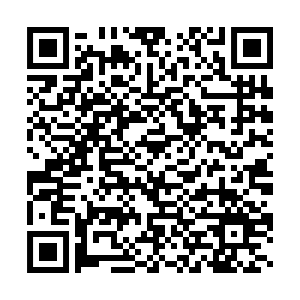 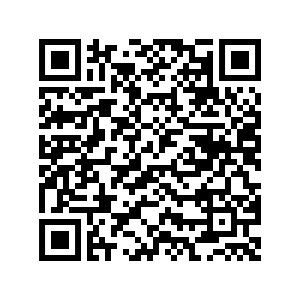 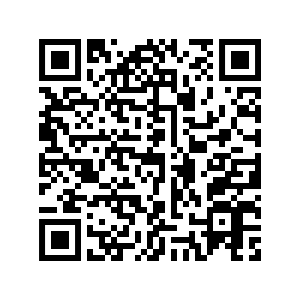 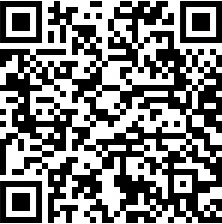 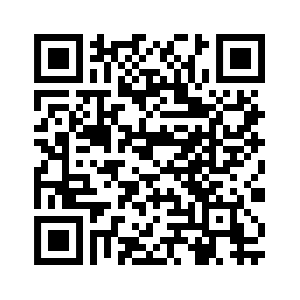 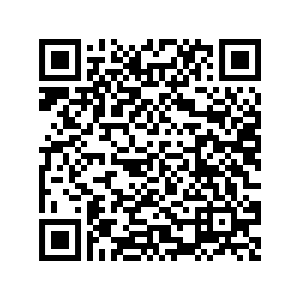 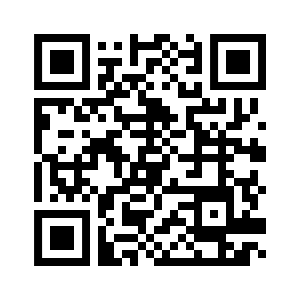 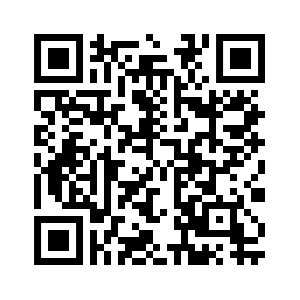 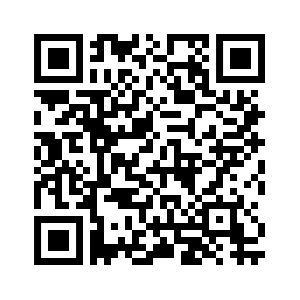 M2 Der Kunstbegriff im Wandel (19. bis 21. Jahrhundert) 1. Kunst im 19. JahrhundertDer Künstler war bis in das 19. Jahrhundert hinein überwiegend männlich, nur wenige Frauen sind heute bekannt). Er galt seit der Renaissance – die Zeit des Umbruchs im 15. und 16. Jh. vom Mittelalter zur Frühen Neuzeit – noch immer als Genie: der Begriff „Genie“ stand einerseits für den aus sich selbst heraus schaffenden Künstler, der die Natur nicht nur nachahmt, sondern sie gewissermaßen vollendet, andererseits für dessen Begabung bzw. Talent. Es herrschte der Mythos des Einzelkünstlers.„Im Zentrum der Kunst von der Mitte des 19. Jahrhunderts bis zur Belle Époque um die Jahrhundertwende steht die Malerei des Impressionismus – zunächst eine abfällige Bezeichnung für die Arbeiten von Künstlern, denen man vorwarf, sich mit flüchtigen Eindrücken zufriedenzugeben, ohne zu vollgültigen Werken zu gelangen. Die genannte Zeitspanne ist aber ebenso die Epoche der Industrialisierung, die auch die Reproduktion und die Produktion der Bilder erfasste: Neben die Gemälde und Skulpturen traten Illustrationen, Fotografien und schließlich Filme. Sie vermittelten Vorstellungen von fernen Welten, aber auch von der eigenen Gesellschaft, von den Reichen und Schönen wie von den Elenden und Hungernden. Das Publikum wurde durch eine steigende Zahl von Bildern gebildet und unterhalten, manipuliert und organisiert. Schließlich erlebte die Zeit auch erste Triumphe des Jugendstils und des Art Nouveau, der Konsumgesellschaft sowie des Vergnügungsbetriebs vom Varieté-Theater bis zum Film.“2. Tendenzen des Wandels in der Auffassung von Kunst, Künstler/-in und Publikum im 20. und 21. Jahrhundert (Paradigmenwechsel)M3 Impulse | Möglichkeiten eines Wahrnehmungskonzeptpapiers 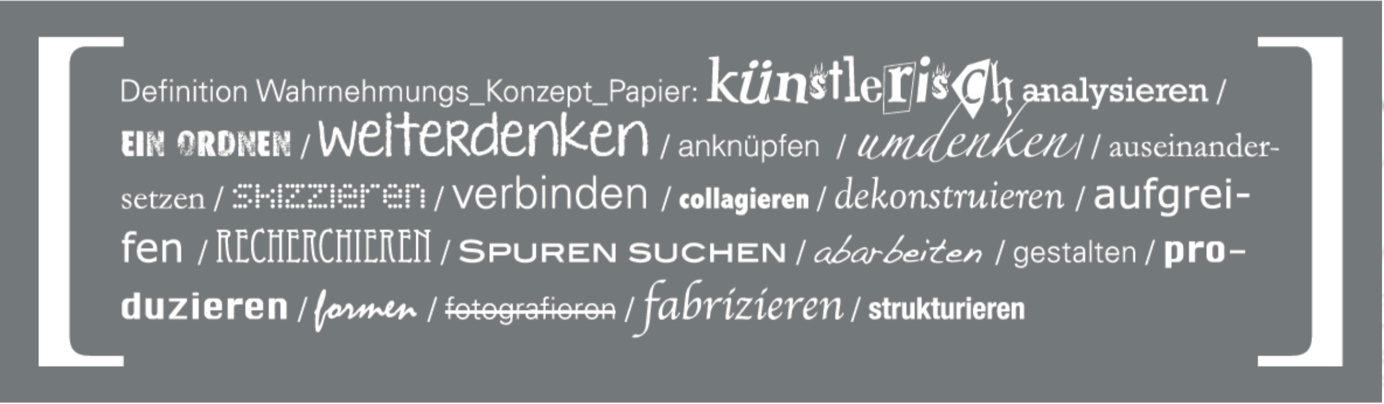 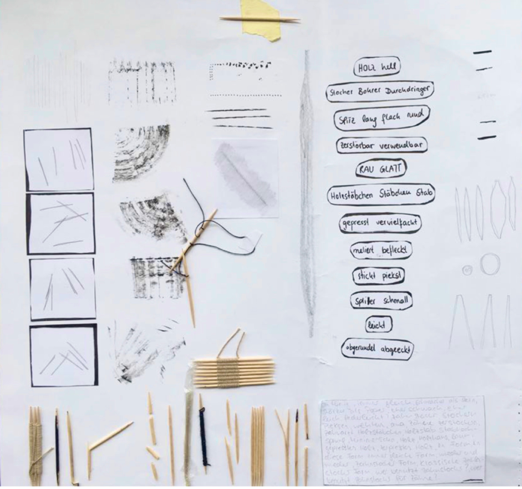 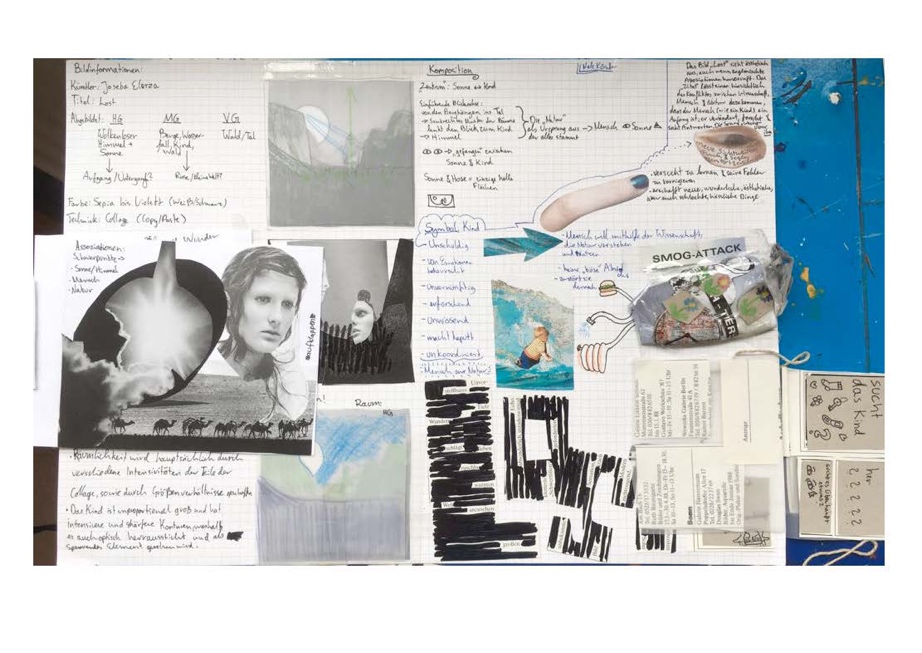 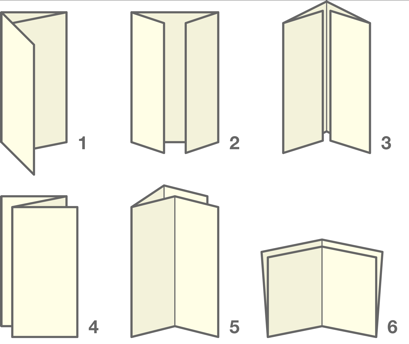 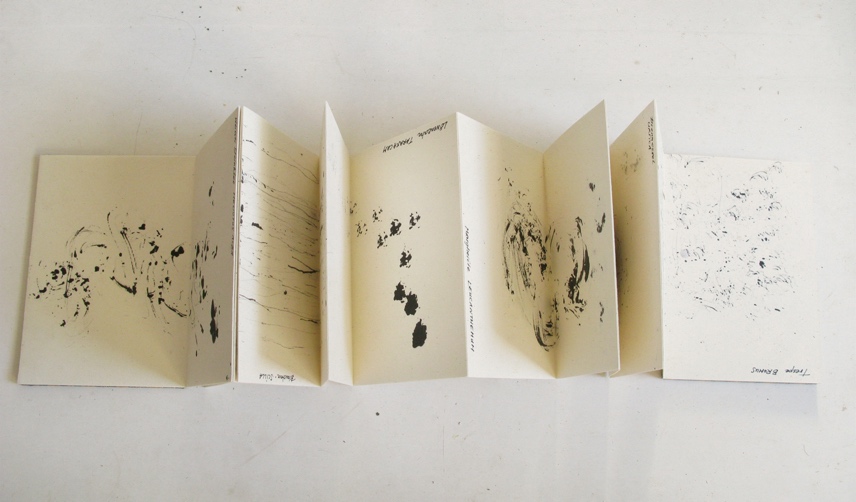 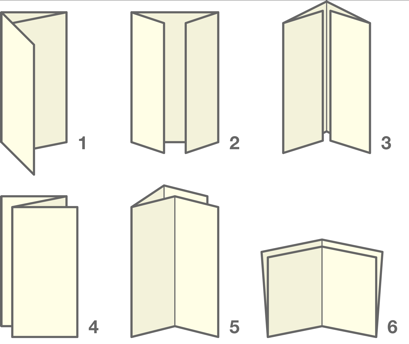 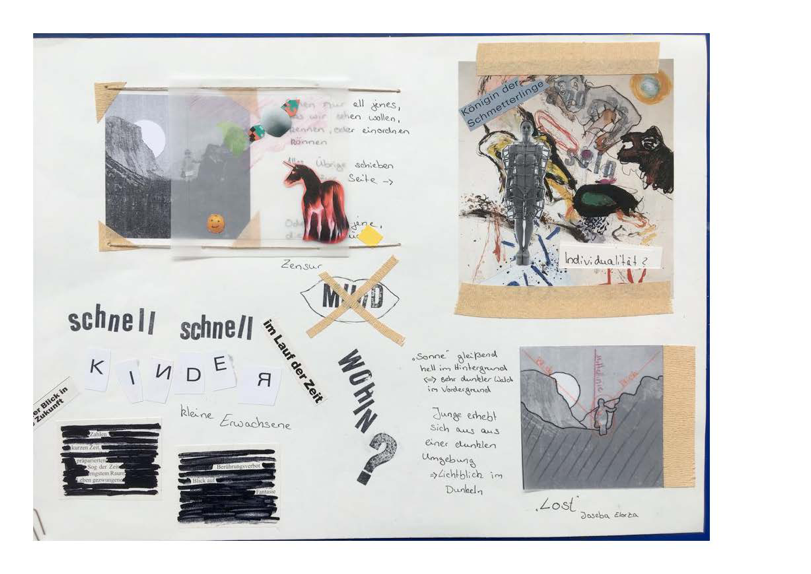 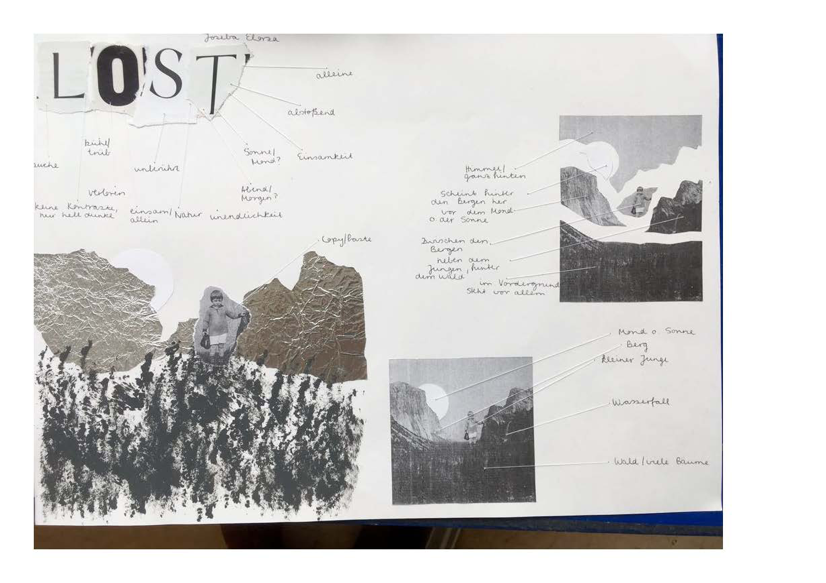 M4 vertiefende Materialien zu den Themen Kunstbegriff und PodcastHinweise Kunstbegriff	       Hinweise Podcast		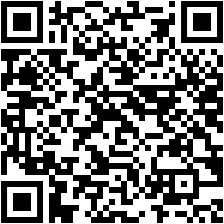 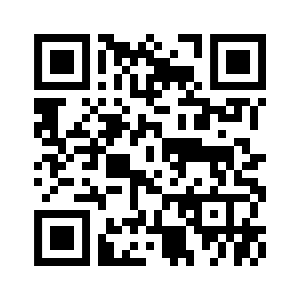 Software						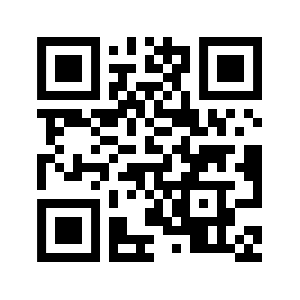 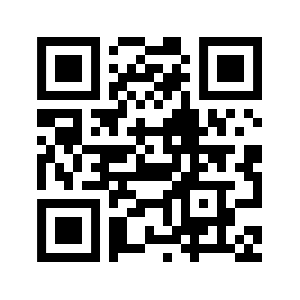 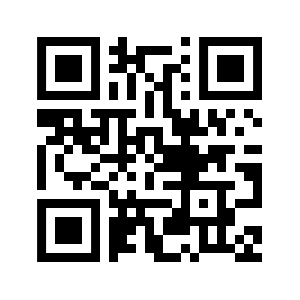 Lizenzfreie Materialien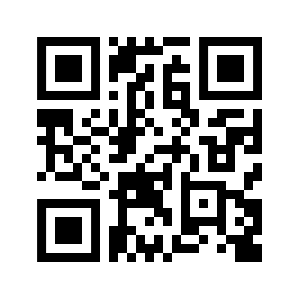 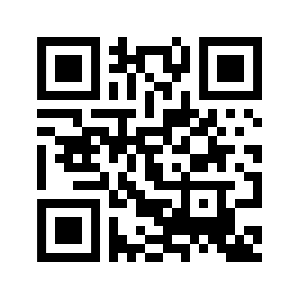 Kunstwerkevon einer festen und fixierten Form zu…… handlungs- und prozessorientierten Werken.Formen und Darstellungsweisen werden…… hybrid, performativ und transdisziplinär.Art und Weisen des Ausdrucks werden…… dialogisch, polyfokal, vielschichtig und vielsinnlich.Wirkungen werden…… heterogen.Erweiterung der Gestaltungsformen durch…… Körper und Maschinen, Inszenierung und Spiel, Zufall und Spontanität, Bricolage und Montage, Synthese verschiedener Sinneseindrücke, Kurzlebigkeit von Materialien, digitale und soziale Medien, künstliche Intelligenz usw.Produktionen werden…… ereignis- und momenthaft, handlungsbetont und von zeitlich begrenzter Dauer.Künstler/-innen… sind weder begabte Genies oder Alleingänger/-innen noch alleinige Sinnstifter/-innen oder Bestimmer/-innen über die Aussage ihrer Arbeiten, sondern…… Ideenproduzierende, Konzeptgebende, Experimentierende, Kollaborierende und Inszenierende von Laborsituationen, um übergreifende Fragestellungen mit sich, mit Medien und mit Publikum (Rezipierende und Teilnehmende) zu erproben; sie arbeiten gemeinsam mit Designer/-innen, Wissenschaftler/-innen, Philosophen/-innen, Musiker/-innen, Techniker/-innen usw. Rezipienten/-innen… waren vormals passive, betrachtende und kontemplative Zuschauer/-innen und werden… … denkende, aktive und mitmachende Teilnehmer/-innen und Vollender/-innen der Werke, sie werden interaktive Nutzer/-innen. 